36/1/4/1(2018)NA!TIONAL ASSEMBLYFOR WRITTEN REPLYQUESTION 3241DATE OF PUBLICATION IN INTERNAL QUESTION PAPER: 2 NOVEMBER 2018 (INTERNAL QUESTION PAPER NO 37-2018)3241. Mr S C Motau (DA) to ask the I\Minister of Police:What (a) amount did (i) his department and (ii) each entity reporting to him borrow from any entity in the People’s Republic of China (aa) in each of the past three financial years and (bb) since 1 Apri! 2018, (b) is the name of the lender of each loan, (c) conditions are attached to each loan and (d) are the repayment periods for each loan in each case?NW3671EREPLY:The Department of Police has not entered into any agreement that will allow for the borrowing of amounts from the People's Republic of China for any period of time.MAJOR GENERAL ACTING DIVISIONAL COMMISSIONER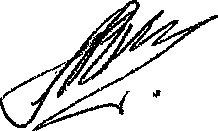 FINANCIAL MANAGEMENT AND ADMINISTRATION SJ NELSON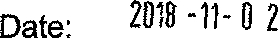 QUESTION 3241Reply to question 3241 recommended/ndLIEUTENANT-GENERAL oePuw NATIONAL	I\/IMISSIONER: LEGAL AND ASSET MANAGEMENT FN VUMA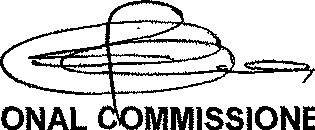 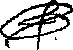 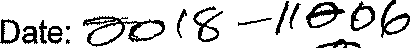 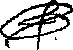 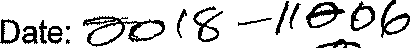 Reply to question 3241 recommendedGENERAL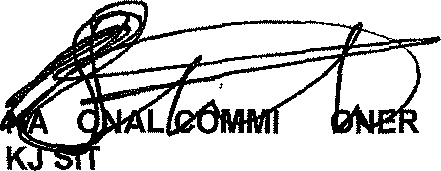 TI		SSI	: SOUTH AFRICAN POLICE SERVICE OLE (SOEG)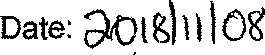 Reply to question 3241 approved/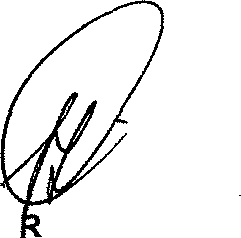 MINISTE	FOR POLICE BH CELE, MP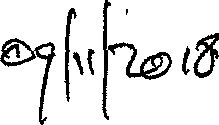 Date: